Navn: 7: Ashenafi AbejeDreng/pige: M				Alder: 16Årstal ankomst til børnehjemmet ? 2006			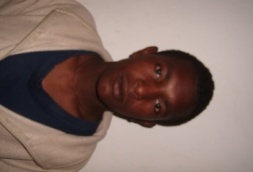 Fra hvilken by/område/familiebaggrund? AlamataHvilken klasse går du i? 11Hvilke fag kan du bedst lide? matamatikHvad er din yndlingsbeskæftigelse?Hvilken uddannelse kunne du tænke dig? ingeniørHvilken skole går du i og hvor langt har du til skole? Hatseyohans secondary public school.50 min til skoleArbejder i et videocenter